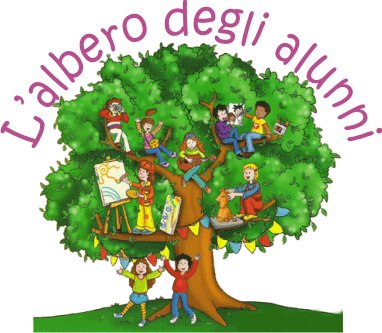 FESTA DELL’ALBERO21 Novembre 2014Istituto comprensivo “megali” melito-roccafortePlesso san. LeonardoAnno scolastico 2014-2015SAN LEONARDO ANNO SCOLASTICO 2014-2015FESTA DEGLI ALBERI “L’ALBERO E’ VITA”La scuola primaria del plesso di San Leonardo, con il coinvolgimento e la partecipazione degli alunni e delle insegnanti, ha voluto celebrare come è consuetudine da diversi anni la “Festa dell’Albero”. Essa rappresenta una delle più antiche cerimonie forestali che la tradizione nazionale eredita da culture lontane nel tempo. Fin dai tempi più antichi all'albero ed ai boschi venivano attribuiti una grande importanza, si pensi gli antichi popoli orientali, alla civiltà Greca e a quella romana. Gli alberi erano tutelati e conservati anche per motivi legati alla religione ed era consuetudine consacrare i boschi al culto delle divinità dell'epoca. Numerosi sono i documenti del passato che testimoniano quanto fosse diffusa la messa a dimora di nuove piante in occasione di feste, ricorrenze ed avvenimenti. Nella seconda metà dell'Ottocento si andò affermando una crescente sensibilità del mondo politico ed intellettuale riguardo la necessità di educare la popolazione - soprattutto quella più giovane - al rispetto e all'amore verso la natura, in particolare verso gli alberi. In Italia la prima "Festa dell'Albero" fu celebrata nel 1898 per iniziativa del Ministro della Pubblica Istruzione. Nella legge forestale del 1923 essa fu istituzionalizzata nell'art. 104 che recita: " è  istituita la festa degli alberi, essa sarà celebrata ogni anno nelle forme che saranno stabilite di accordo fra i ministri dell'economia nazionale e dell'istruzione pubblica" con lo scopo di infondere nei giovani il rispetto e l'amore per la natura e per la difesa degli alberi. Nel 1951 una circolare del Ministero dell'Agricoltura e delle Foreste stabiliva che la "Festa dell'Albero" si dovesse svolgere il 21 novembre di ogni anno. La festa degli alberi vuole richiamare l'attenzione di grandi e bambini sull'utilità e sulla bellezza degli alberi. Essi formano le foreste che sono difesa contro l'urto dei venti e contro le frane, rivestono i pendii e le vette dei monti, offrono aria salubre. L’obiettivo della festa degli alberi che oggi noi nel plesso di San Leonardo celebriamo è quello di promuovere il rispetto degli alberi e per la natura in generale, nella convinzione che questi momenti aiutino i bambini nella loro crescita morale e culturale, favorendo la civile convivenza nonché il rispetto per gli altri e per la natura. A tal proposito si è deciso di piantare un albero nel cortile della scuola e al contempo realizzare un piccolo orto dove sono state messe a dimora delle piantine di ortaggi e verdure che saranno curate dai bambini e dalle insegnanti del plesso  nel corso dell’intero anno scolastico. Inoltre tutti gli alunni delle varie classi hanno recitato poesie, cantato canzoni e realizzato lavori di gruppo utilizzando varie tecniche pittoriche per rappresentare l’amico albero. Un ringraziamento speciale va alla nostra dirigente scolastica dott.ssa Concetta Sinicropi, sempre attenta e presente a tutte le iniziative dell’Istituto, che con la sua presenza riesce a rendere ogni occasione unica per interesse, serenità e costruttività.Le insegnanti del plesso di San Leonardo“PARLA UN ALBERO”Sono nato da un piccolo seme, che un vecchio piantò nella terra; l’uomo sapeva che non mi avrebbe visto crescere, ma penso ai figli dei suoi figli. Crebbi esile pianticella; poi tronco robusto e vigoroso. Invano il vento si accanì contro di me. Opposi alla sua forza la mia chioma rigogliosa e, con i miei fratelli, difesi dal turbine il paesello che stava sotto la mia protezione.                                                                  i doni dell’albero albero con i tuoi fioririempi i boschi di colori.I tuoi frutti son graditi. Le tue foglie variopinte Dal vento sono spinte.Sprigioni l’ossigeno vitaleElemento per la natura essenziale.Grazie albero per la tua generosità E per tanta ospitalità.Classe i plesso di san leonardoFilastrocca dell’alberoAlbero abbraccio e respiro del mondo
Strade radici che arrivano in fondo
Chissà da dove arriva il tuo suono
Suono che parla di un cuore buono
Chissà da dove arriva il tuo canto
Canto di foglie, che vibra d’incanto
Mentre ti ascolto, ti parlo e ti penso
E il mio discorso diventa denso:
Tieniti stretto a questa terra
Cresci più libero che in una serra
Afferra il cielo, portalo a noi
Tendi i tuoi sogni più in alto che puoi
E se qualcuno ti vuole strappare
Tu vienimi a chiamare.Sabrina GiarratanaClasse ii plesso san leonardoAlberi
Sempre fermi, sempre ritti,
sempre zitti,
come impavidi soldati,
stanno i buoni alberi, armati
sol di foglie e fiori e frutti,
di cui fanno dono a tutti.
Tutto danno quel che hanno
e per sè tengono solo
un gorgheggio d’usignolo
un fischietto di fringuello
un sussurro di ruscello.(D. Valeri)              classe III plesso san leonardoL’albero sradicato-  Rafael AlbertiHan sradicato un albero. Ancora stamani
il vento, il sole, gli uccelli
l' accarezzavano benignamente. Era
felice e giovane, candido e eretto,
con una chiara vocazione di cielo
e un alto futuro di stelle.
Stasera giace come un bimbo
esiliato dalla sua culla, spezzate
le tenere gambe, affondato
il capo, sparso per terra e triste,
disfatto in foglie
e in pianto ancora verde, in pianto.
Questa notte uscirò - quando nessuno
potrà vedere, quando sarò solo-
a chiuderli gli occhi ed a cantargli
quella canzone che stamani il vento
passando sussurrava.Classe Iv plesso san leonardo                                                       Il testamento dell’albero
Un albero d’un bosco
chiamò gli uccelli e fece testamento:
“Lascio i miei fiori al mare,
lascio le foglie al vento,
i frutti al sole e poi
tutti i semetti a voi,
a voi, poveri uccelli,
perchè mi cantavate la canzone
della bella stagione…
E voglio che gli stecchi,
quando saranno secchi,
facciano il fuoco per i poverelli. (Trilussa)Classe V plesso San leonardoAddio all'alberoArriva il ventoe l'albero si spoglia.Si ode un lamento:piange una fogliaAlbero miogeme essa pianoti dico addio,vedo lontano,Dove? non so:chi le raccoglie,lungo i sentierile morte foglie?Pure un bambinocon la cartella,mi guarda chinoe dice: è bella(Anonimo)Classe v plesso san leonardo                         Canzoni:                                                         Io sono come un albero(Testo e musica Giorgio Minardi)Io sono come un alberosto con i piedi per terracerco la luce del solee così cresco di più i piedi...  radicile gambe... il troncole braccia... i ramii capelli... le fogliela pelle... cortecciail sangue.. la linfail cuore della terra batte dentro la mia pancia!Ci vuole un fioreTesto di Gianni Rodari - Musica di Sergio Endrigo e BacalovLe cose di ogni giorno raccontano segreti
a chi le sa guardare ed ascoltare.Per fare un tavolo ci vuole il legno
per fare il legno ci vuole l’albero
per fare l’albero ci vuole il seme
per fare il seme ci vuole il frutto
per fare il frutto ci vuole un fiore
ci vuole un fiore, ci vuole un fiore,
per fare un tavolo ci vuole un fio-o-re.Per fare un fiore ci vuole un ramo
per fare il ramo ci vuole l’albero
per fare l’albero ci vuole il bosco
per fare il bosco ci vuole il monte
per fare il monte ci vuol la terra
per far la terra ci vuole un fiore
per fare tutto ci vuole un fio-r-ePer fare un tavolo ci vuole il legno
per fare il legno ci vuole l’albero
per fare l’albero ci vuole il seme
per fare il seme ci vuole il frutto
per fare il frutto ci vuole il fiore
ci vuole il fiore, ci vuole il fiore,
per fare tutto ci vuole un fio-o-re